MA TRẬN ĐỀ KIỂM TRA ĐỊNH KỲ MÔN TOÁN LỚP 2 CUỐI HỌC KÌ II
Năm học: 2022 – 2023A. MA TRẬN NỘI DUNG ĐỀ KIỂM TRA TOÁNB. MA TRẬN CÂU HỎI THEO MỨC ĐỘ:PHÒNG GD&ĐT THỊ XÃ BUÔN HỒTRƯỜNG TH NGUYỄN VIẾT XUÂN                     Thứ…..ngày……tháng … năm 2023ĐỀ KIỂM TRA ĐỊNH KÌ CUỐI KÌ II - NĂM HỌC 2022 - 2023 MÔN: TOÁN. LỚP 2(Thời gian làm bài: 40 phút)HỌ VÀ TÊN HỌC SINH: …………………………………………………………LỚP:2A …..Khoanh vào chữ đặt trước câu trả lời đúng.Câu 1: (M1-1 điểm) a) Ba trăm bốn mươi sáu viết là:A. 464                   B. 463                    C. 346                 D. 364                  b) Hiệu của 914 và 372 là:A. 542                    B. 345                   C. 176                 D. 145Câu 2: (M2-1 điểm)a)  40 kg + 18 kg        62 kg + 20 kg          	A. >	                     B. <	                         C. =	        D.  x    Câu 3: (M2-1 điểm) Kết quả của phép tính 347 + 30 – 96 là:A. 281                    B. 218                   C. 377                    D.  217Câu 4: (M2-1 điểm) Biết chiều cao cột cờ của trường TH Nguyễn Viết Xuân lớn hơn 10 m nhưng bé hơn 15 m .Vậy chiều cao của cột cờ đó có thể là: A. 9 m                    B. 10 m                   C. 16 m                    D.  12 mCâu 5: (M1-1 điểm) Chọn từ chắc chắn, có thể hoặc không thể để điền vào chỗ chấm cho thích hợp.Trên đĩa có 2 chiếc bánh hình tròn và 3 chiếc bánh hình vuông. Rô-bốt cho Mai và Mi, mỗi bạn 2 chiếc bánh. Như vậy:a) Trên đĩa ……………………… còn lại 1 chiếc bánh.b) Trên đĩa ……………………… còn lại 1 chiếc bánh hình vuôngc) Trên đĩa ……………………… còn lại 2 chiếc bánh.Câu 6: (M1-1 điểm)Mỗi đồ vật có dạng khối nào?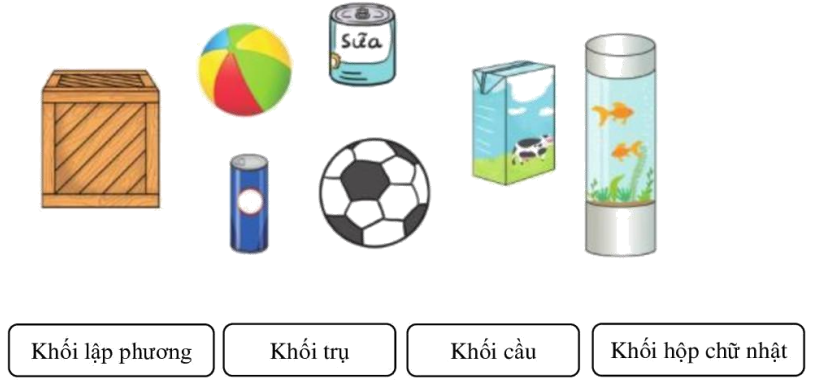 Câu 7: (M1-1 điểm)Đặt tính rồi tính.Câu 8: (M2-1 điểm)Cô giáo có 40 quyển vở chia đều cho 5 bạn. Hỏi mỗi bạn được bao nhiêu quyển vở ?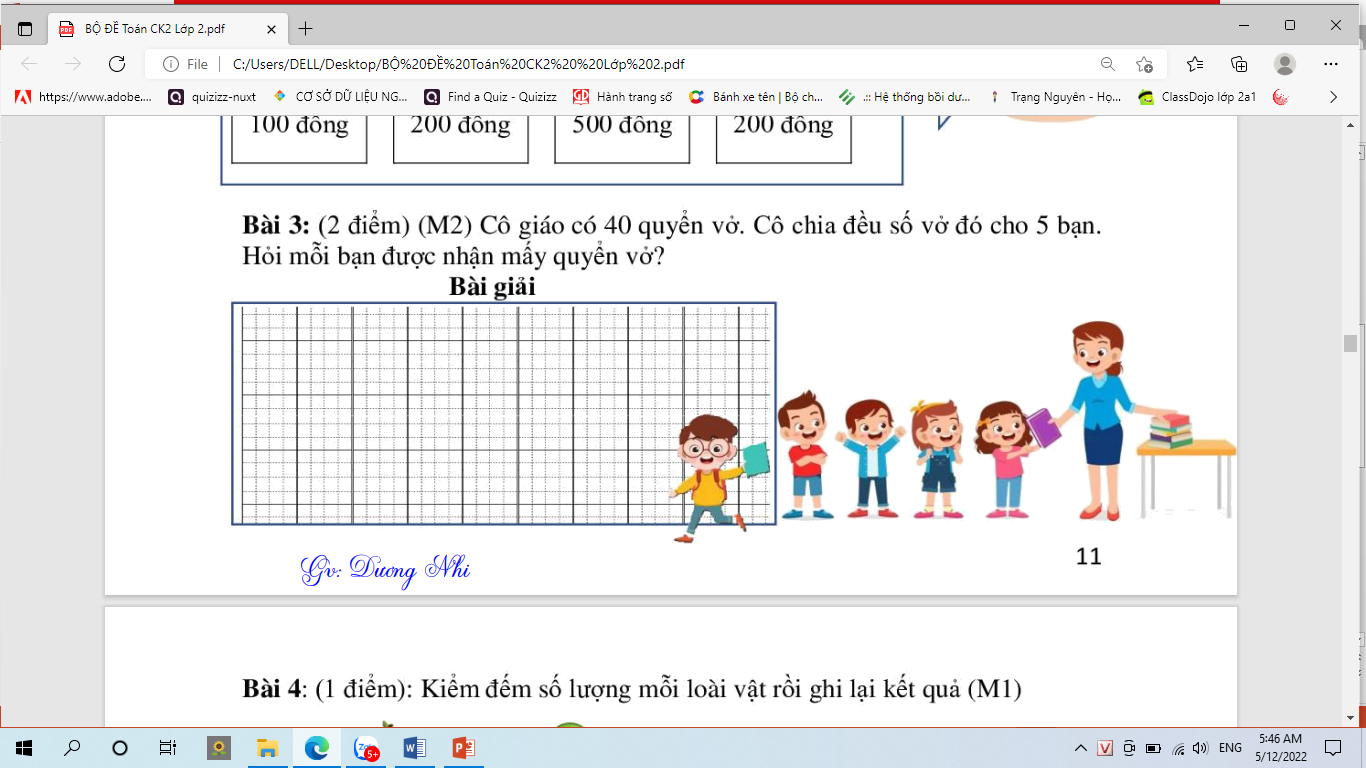 Câu 9: (M3-1 điểm)Tìm tổng của số lớn nhất có hai chữ số với số 354.............................................................................................................................................................................................................................................................................................................................................................................................................................................................................................................................................................................................Câu 10: (M3-1 điểm) Điền số thích hợp vào cỗ chấm.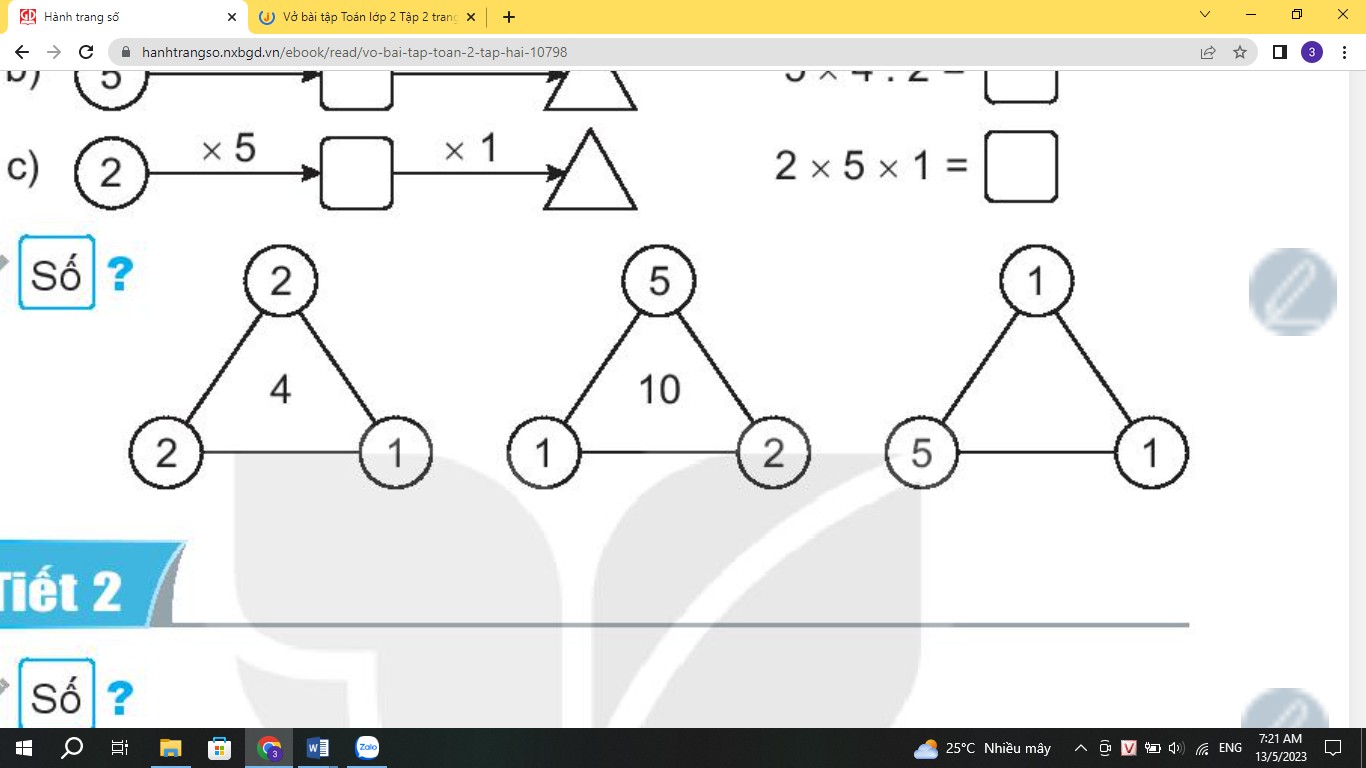                           HƯỚNG DẪN CHẤM TOÁN HỌC KÌ II - LỚP 2 Câu 5: (1 điểm) Chọn từ chắc chắn, có thể hoặc không thể để điền vào chỗ chấm cho thích hợp.Trên đĩa có 2 chiếc bánh hình tròn và 3 chiếc bánh hình vuông. Rô-bốt cho Mai và Mi, mỗi bạn 2 chiếc bánh. Như vậy:a) Trên đĩa chắc chắn còn lại 1 chiếc bánh.b) Trên đĩa có thể  còn lại 1 chiếc bánh hình vuôngc) Trên đĩa không thể  còn lại 2 chiếc bánh.Câu 6: (1 điểm)Mỗi đồ vật có dạng khối nào?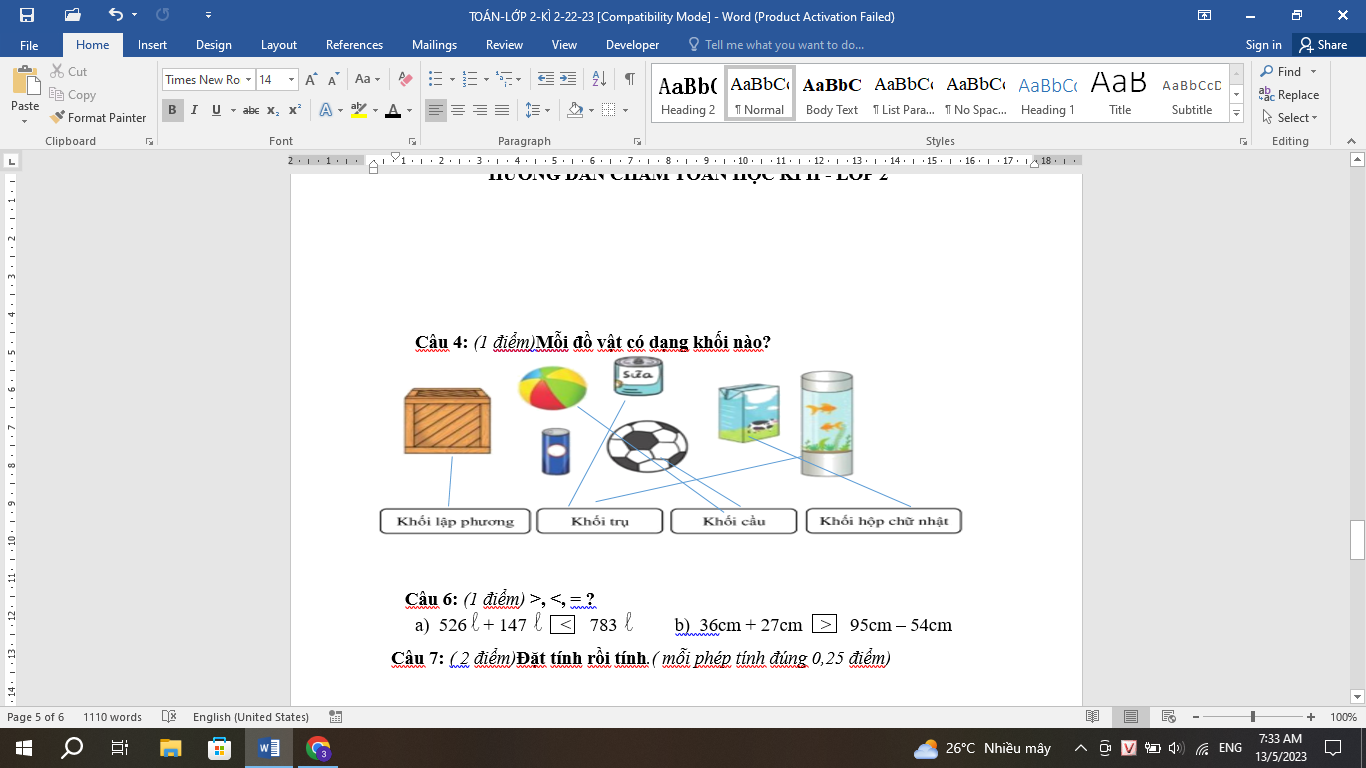 Câu 7: ( 1 điểm)Đặt tính rồi tính.( mỗi phép tính đúng 0,25 điểm) Câu 8: ( 1 điểm) Cô giáo có 40 quyển vở chia đều cho 5 bạn. Hỏi mỗi bạn được bao nhiêu quyển vở ?Bài giải:Mỗi bạn được số quyển vở là:( 0,25 điểm)40 : 5 = 8 (quyển) ( 0,5 điểm)                Đáp số: 8 quyển vở. ( 0,25 điểm)Câu 9:  ( 1 điểm) Tìm tổng của số lớn nhất có hai chữ số với số 354.Trả lời:Số lớn nhất có 2 chữ số là: 99Tổng của hai số đó là: 99 + 354 = 453Câu 10:  ( 1 điểm)   Quan sát hình thứ nhất thấy 2 × 2 × 1 = 4, chính bằng kết quả ở giữa hình tam giác thứ nhấtTương tự, em thấy 5 × 1 × 2 = 10, kết quả 10 được ghi ở giữa hình tam giác thứ hai Như vậy, quy luật là nhân số ở ba đỉnh tam giác, được kết quả ghi ở giữa tam giác, nên có:1 × 5 × 1 = 5. Số cần điền là 5.                                                                        Cư Bao, ngày 11 tháng 5 năm 2023     DUYỆT ĐỀ THI                                                                Người ra đề:                                                                       Lê Thị Sáu                  Võ Thị Kim Lan              PHÒNG GIÁO DỤC ĐT - TX BUÔN HỒ  TRƯỜNG TH NGUYỄN VIẾT XUÂNMạchMạchMức 1Mức 2Mức 3Tổng - Đếm đọc viết các số trong phạm vi 1000; Nhận biết được trăm, chục và đơn vị; Nhận biết được cách so sánh sắp xếp các số trong phạm vi 1000; - Đếm đọc viết các số trong phạm vi 1000; Nhận biết được trăm, chục và đơn vị; Nhận biết được cách so sánh sắp xếp các số trong phạm vi 1000;1 (1 đ)1 (1 đ)- Thực hiện được phép cộng trừ không nhớ, có nhớ các số trong phạm vi 1000.- Thực hiện được phép cộng trừ không nhớ, có nhớ các số trong phạm vi 1000.1 (1 đ)     1 (1 đ)- Giải quyết được một số vấn đề gắn với bài toán liên quan đến ý nghĩa thực tế của số, phép tính;- Giải được bài toán có phép tính cộng, trừ, nhân, chia phù hợp với câu trả lời của bài toán có lời văn và tính được kết quả đúng.- Giải quyết được một số vấn đề gắn với bài toán liên quan đến ý nghĩa thực tế của số, phép tính;- Giải được bài toán có phép tính cộng, trừ, nhân, chia phù hợp với câu trả lời của bài toán có lời văn và tính được kết quả đúng.2 (2 đ)2 (2 đ)4 (4 đ)- Nhận dạng được khối trụ, khối cầu, khối hộp chữ nhật, khối lập phương.- Nhận dạng được khối trụ, khối cầu, khối hộp chữ nhật, khối lập phương.1 (1 đ)1 (1 đ)- Giải quyết được một số vấn đề thực tiễn đơn giản liên quan đến việc thực hiện phép tính có đơn vị đo độ dài, khối lượng.- Giải quyết được một số vấn đề thực tiễn đơn giản liên quan đến việc thực hiện phép tính có đơn vị đo độ dài, khối lượng.2 (2 đ)2 (2 đ)- Làm quen với việc mô tả những hiện tượng liên quan tới các thuật ngữ có thể, chắc chắn, không thể xuất phát từ thực tiễn.- Làm quen với việc mô tả những hiện tượng liên quan tới các thuật ngữ có thể, chắc chắn, không thể xuất phát từ thực tiễn.1 (1 đ)1 (1 đ)TổngSố câu44210TổngSố điểm44210MạchSố câu,số điểm,câu số, thành tố NLMức 1Mức 2Mức 3TổngSố và phép tính:Số câu2226Số và phép tính:Câu số/ hình thức1 (TN)7 ( TL)3 (TN)8 ( TL)9 ( TL) 10 ( TN)1,3,10(TN)7,8,9(TL)Số và phép tính:Số điểm2226Số và phép tính:Thành tố năng lực-NL GTTH-NLTD&LLTH-NL GTTH-NL GQVĐ-NL MHHTHNLTD&LLTH-NL GQVĐHình học và đo đại lượngSố câu123Hình học và đo đại lượngCâu số/ hình thức6(TN)2 (TN)4  ( TN)2,4,6(TN)Hình học và đo đại lượngSố điểm123Hình học và đo đại lượngThành tố năng lực-NL MMHTH-NLTD&LLTH-NL GQVĐ- NLTD&LLTH-NL GQVĐMột số yếu tố xác suất -  thống kêSố câu11Một số yếu tố xác suất -  thống kêCâu số/ hình thức5 (TN)5 (TN)Một số yếu tố xác suất -  thống kêSố điểm11Một số yếu tố xác suất -  thống kêThành tố năng lực-NLTD&LLTH-NL GTTHTổngSố câu44210TổngSố điểm4,04,02,010,0236 + 352....................................................................................473 + 48....................................................................................753 - 236....................................................................................860 - 54....................................................................................Câu sốCâu 1aCâu 1bCâu 2Câu 3Câu 4Đáp ánCABADĐiểm0,50,5111236 + 352473 + 48753 - 236860 - 54236473753860352  48 236  54588521517806